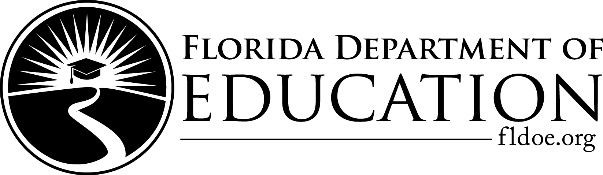 Florida McKinney-Vento Program (FLMVP) District Contact Directory and Listserve Update FormAdditional Comments (Optional): Email completed form to FLMVP@fldoe.org.Put in the Subject Line: ListServe/Program Directory Update – [Name Of District].Date of Submission:Local Educational Agency/District Name:Submitter’s Name:Note: To select a box below, right click the mouse on the box, select Properties, select Checked, then Okay.Note: To select a box below, right click the mouse on the box, select Properties, select Checked, then Okay. Add to the District Contact Directory OnlyName:Position Title: Email:Phone Number:  Add to the FLMVP Listserve OnlyName:Position Title: Email:Phone Number:  Add to both the Directory and ListserveName:Position Title: Email:Phone Number:  Remove from the District Contact Directory OnlyName:  Remove from the FLMVP Listserve OnlyName:  Remove from both the Directory and ListserveName: